	DECATUR COUNTY ELECTIONS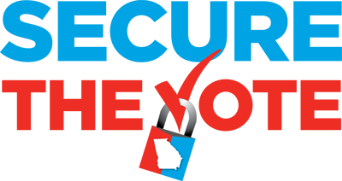 DAILY RECAP OF ABSENTEE BY MAIL, ADVANCED VOTING AND PROVISIONAL BALLOTS DATEAB MAIL RCVDADV VOTINGPROVISIONALBALLOTSSCANNEDJune 13 202285300June 14 202286900June 15 202288100June 15 2022119200June 17 20222814500TOTALS WEEK 1CUMULATIVE TOTAL6344000